Pensamiento matemático Transición 	IIClasificación ACTIVIDAD 1: clasificación de objetos .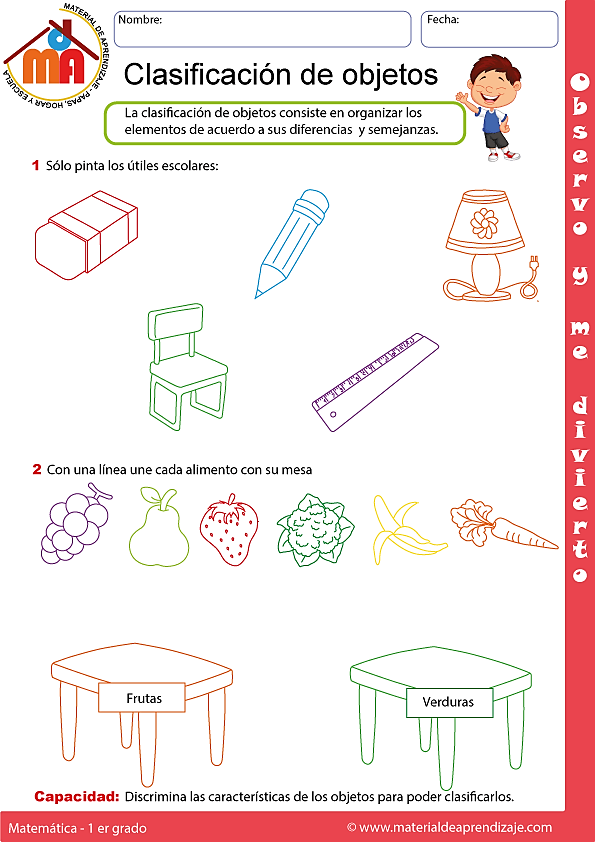 ACTIVIDAD 2 clasificación por color         Colorea las chinitas según su tamañoGrande –rojoMediana – azul Chica- verde 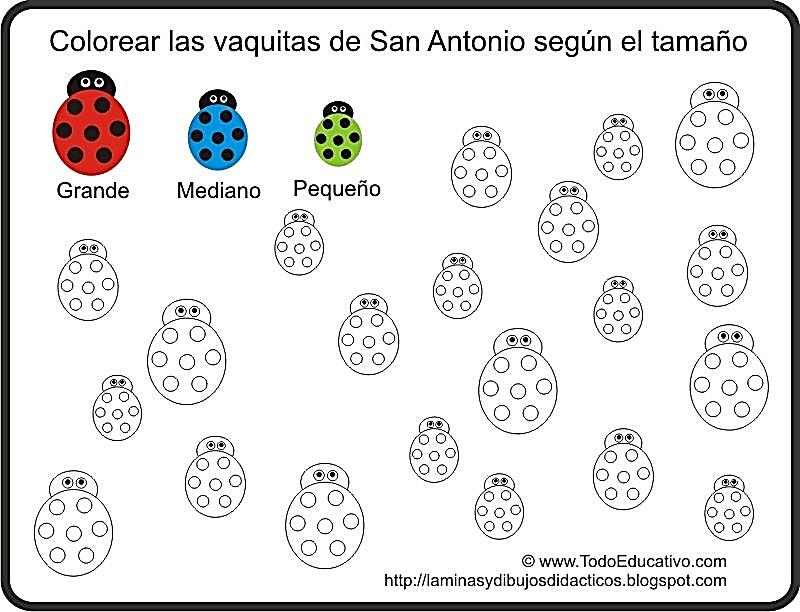 ACTIVIDAD 3  clasificación por tamaño 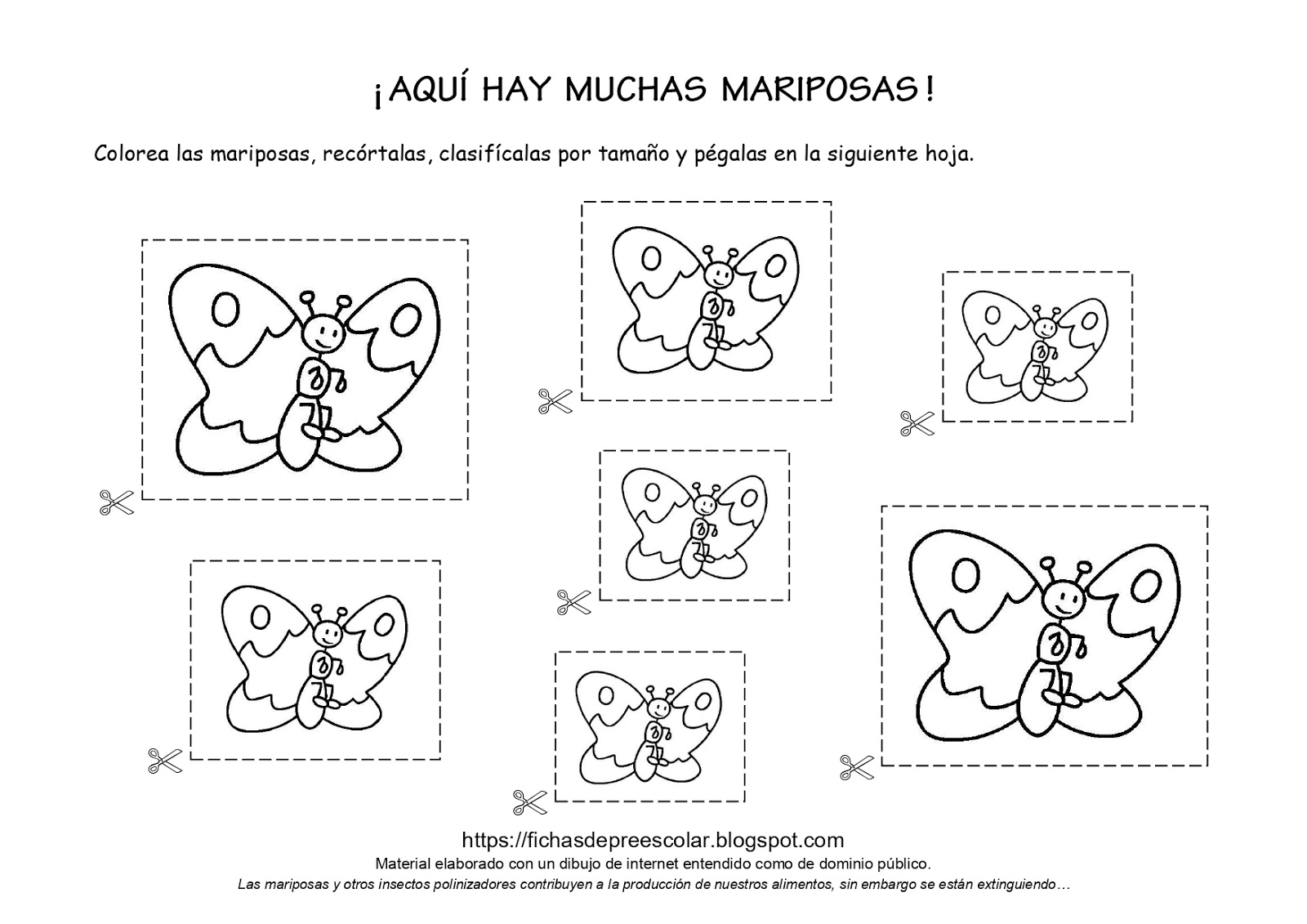 NombreNivelFecha _________/____/ 2020OBJETIVO DE APRENDIZAJEOA 2. Experimentar con diversos objetos estableciendo relaciones al clasificar por dos o tres atributos a la vez (forma, color, tamaño, función, masa, materialidad, entre otros) y seriar por altura, ancho, longitud o capacidad para contener.